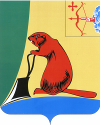 АДМИНИСТРАЦИЯ ТУЖИНСКОГО МУНИЦИПАЛЬНОГО РАЙОНАКИРОВСКОЙ ОБЛАСТИПОСТАНОВЛЕНИЕпгт ТужаОб утверждении административного регламента  предоставлениямуниципальной услуги «Предоставление молодым семьям социальных выплат на приобретение (строительство) жилья в муниципальном образовании Тужинский муниципальный район Кировской области»В соответствии с Федеральным законом от 27.07.2010 № 210-ФЗ «Об организации предоставления государственных и муниципальных услуг», постановлением администрации района от  17.02.2011 № 53 «Об административных регламентах предоставления муниципальных услуг» администрация района ПОСТАНОВЛЯЕТ:1. Утвердить административный регламент  предоставления муниципальной услуги «Предоставление молодым семьям социальных выплат на приобретение (строительство) жилья в муниципальном образовании Тужинскийц муниципальный район Кировской области». Прилагается.2. Ведущему специалисту по молодежной политике отдела по социальным отношениям администрации Тужинского муниципального района (Батухтина О.Н.) обеспечить контроль за соблюдением административного регламента.3. Обнародовать настоящее постановление в установленном порядке.4. Разместить административный регламент на официальном сайте администрации Тужинского муниципального района, в сети Интернет и на Едином портале государственных и муниципальных услуг (www.gosuslugi.ru). 5. Настоящее постановление вступает в силу с момента обнародования.6. Контроль за выполнением настоящего постановления  оставляю за собой.И.о. главы администрации района                                               Н.А. БушмановАДМИНИСТРАТИВНЫЙ РЕГЛАМЕНТпредоставления муниципальной услуги «Предоставление молодым семьям социальных выплат на приобретение  (строительство) жилья в муниципальном образовании Тужинский муниципальный район Кировской области»  Общие положения1.1. Административный регламент предоставления муниципальной услуги «Предоставление молодым семьям социальных выплат на приобретение (строительство) жилья в муниципальном образовании Тужинский  муниципальный район Кировской области» (далее – административный регламент) разработан в целях повышения качества и доступности предоставления муниципальной услуги.1.2 Термины:   Под нуждающимися в жилых помещениях понимаются молодые семьи, поставленные на учет в качестве нуждающихся в улучшении жилищных условий до , а также молодые семьи, признанные органами местного самоуправления по месту их постоянного жительства нуждающимися в жилых помещениях после  по тем же основаниям, которые установлены статьей 51 Жилищного кодекса Российской Федерации для признания граждан нуждающимися в жилых помещениях, предоставляемых по договорам социального найма, вне зависимости от того, поставлены ли они на учет в качестве нуждающихся в жилых помещениях.1.3 Заявителем может быть: Молодая семья, в том числе неполная молодая семья, состоящая из одного молодого родителя и одного и более детей, соответствующая следующим условиям:а) возраст каждого из супругов либо одного родителя в неполной семье на день принятия органом исполнительной власти субъекта Российской Федерации решения о включении молодой семьи - участницы подпрограммы в список претендентов на получение социальной выплаты в планируемом году не превышает 35 лет;б) семья признана нуждающейся в жилом помещении в соответствии с пунктом 1.2 настоящего административного регламента;в) наличие у семьи доходов, позволяющих получить кредит, либо иных денежных средств, достаточных для оплаты расчетной (средней) стоимости жилья в части, превышающей размер предоставляемой социальной выплаты.1.4. Информация о предоставляемой муниципальной услуге внесена в перечень муниципальных услуг, оказываемых на территории Тужинского района, утвержденный постановлением администрации от  № 19 «Об утверждении перечня муниципальных услуг, предоставляемых органами местного самоуправления, муниципальными учреждениями и предприятиями Тужинского района».II. Стандарт предоставления муниципальной услуги2.1. Полное наименование муниципальной услуги: «Предоставление молодым семьям социальных выплат на приобретение (строительство) жилья в муниципальном образовании Тужинский муниципальный район Кировской области» (далее – муниципальная услуга). 2.2. Муниципальная услуга предоставляется отделом социальных отношений администрации Тужинского района (далее  отдел).Адрес: 612200, пгт Тужа, ул.Горького д.5, 2 этаж, каб.32. График работы: понедельник-четверг с  до  пятница с 07.48.до Обед: с  до Телефон: 8(83340) 2-17-33.Электронная почта: municipal.ako.kirov.ru/tuzha/ 2.3. Предоставление муниципальной услуги осуществляется в соответствии с:2.3.1    Жилищным Кодексом  РФ;2.3.2. Федеральным законом от  № 131-ФЗ «Об общих принципах организации местного самоуправления в Российской Федерации».2.3.3. Федеральным законом от  № 59-ФЗ «О порядке рассмотрения обращения граждан Российской Федерации».2.3.4. Постановлением Правительства Российской Федерации от  № 1050 «О федеральной целевой программе «Жилище» на 2011-2015 годы».2.3.5. Постановлением Правительства Кировской области от  № 96/103 «Об организации работы по исполнению подпрограммы «Обеспечение жильем молодых семей» федеральной целевой программы «Жилище» на 2011-2015 годы на территории Кировской области».2.3.6. Постановлением администрации Тужинского района от  № 464 «Об утверждении муниципальной программы  «Обеспечение жильём молодых семей в Тужинском районе» на 2012 – 2015 годы».2.3.7  Настоящим административным регламентом.2.4. Результатом предоставления муниципальной услуги является:2.4.1. Предоставление молодым семьям социальных выплат на приобретение (строительство) жилья в муниципальном образовании Тужинский муниципальный район Кировской области.2.4.2   Мотивированный отказ предоставления муниципальной услуги.2.5. Перечень документов, необходимых для предоставления муниципальной услуги:2.5.1 заявление по форме, приведенной в приложении № 1,  экземплярах (один экземпляр возвращается заявителю с указанием даты принятия заявления и приложенных к нему документов);2.5.2 копия документов, удостоверяющих личность каждого члена семьи;2.5.3 копия свидетельства о браке (на неполную семью не распространяется);2.5.4 документ, подтверждающий признание молодой семьи нуждающейся в жилых помещениях;2.5.5 документы, подтверждающие признание молодой семьи как семьи, имеющей доходы, позволяющие получить кредит, либо иные денежные средства для оплаты расчетной (средней) стоимости жилья в части, превышающей размер предоставляемой социальной выплаты. Для участия в подпрограмме в целях использования социальной выплаты  для погашения основной суммы долга и уплаты процентов по жилищным кредитам, в том числе ипотечным, или жилищным займам на приобретение жилого помещения или строительство индивидуального жилого дома, полученным до  (далее - погашение долга по кредитам), за исключением иных процентов, штрафов, комиссий и пеней за просрочку исполнения обязательств по этим кредитам или займам молодая семья подает в орган местного самоуправления по месту жительства следующие документы:- заявление по форме, приведенной в Приложении №1    экземплярах (один экземпляр возвращается заявителю с указанием даты принятия заявления и приложенных к нему документов);-  копии документов, удостоверяющих личность каждого члена семьи;-  копия свидетельства о браке (на неполную семью не распространяется);- копия свидетельства о государственной регистрации права собственности на жилое помещение, приобретенное (построенное) с использованием средств ипотечного жилищного кредита (займа) (при незавершенном строительстве индивидуального жилого дома представляются документы на строительство);- копия кредитного договора (договор займа), заключенного в период с  по  включительно;- документ, подтверждающий, что молодая семья была признана нуждающейся в жилом помещении в соответствии с 1.2 настоящего административного регламента   на момент заключения кредитного договора (договора займа);- справка кредитора (заимодавца) о сумме остатка основного долга и сумме задолженности по выплате процентов за пользование ипотечным жилищным кредитом (займом).2.6 Основания для отказа в предоставлении муниципальной услуги является:2.6.1. Несоответствие заявителя условиям участия в программе (пункт 1.2 настоящего административного регламента).2.6.2. Непредставление или представление заявителем не всех необходимых документов, предусмотренных пунктом 2.6 настоящего административного регламента.2.6.3. Недостоверность сведений, содержащихся в представленных документах2.6.4. Ранее реализованное право на улучшение жилищных условий с использованием социальной выплаты или иной формы государственной поддержки за счет средств федерального и (или) областного бюджета.2.7. Предоставление муниципальной услуги осуществляется бесплатно.2.8. Сроки предоставления муниципальной услуги:2.8.1. Срок принятия решения о признании либо об отказе в признании молодой семьи участницей программы «Обеспечение жильем молодых семей» федеральной целевой программы «Жилище» на 2011-2015 годы на территории Кировской области составляет 10 дней с даты представления документов для предоставления муниципальной услуги.2.9. Порядок получения консультаций по процедуре предоставления муниципальной услуги и сведений о порядке прохождения муниципальной услуги.2.9.1. Консультации по порядку, срокам, процедурам предоставления муниципальной услуги осуществляется специалистом отдела, ответственным за предоставление муниципальной услуги, на личном приеме, по письменным обращениям заявителей, электронной почте, по телефону.При личном обращении заявителя специалист отдела принимает все необходимые меры для полного и оперативного ответа на поставленные вопросы.Информация о порядке предоставления муниципальной услуги предоставляется бесплатно. Требования к помещениям.2.10.1. Требование к помещению, в котором предоставляется муниципальная услуга. Кабинет расположен на втором этаже здания администрации Тужинского района. Кабинет оборудован информационной табличкой с указанием номера кабинета; фамилии, имени, отчества и должности специалиста, осуществляющего предоставление услуги. Рабочее место специалиста оборудовано персональным компьютером с возможностью доступа к необходимым информационным базам данных и иными техническими средствами, а также канцелярскими принадлежностями. 2. Требование к местам ожидания и местам для заполнения запросов о предоставлении услуги.Места ожидания должны соответствовать комфортным условиям для заявителей и оптимальным условиям работы должностных лиц. Места ожидания в очереди на предоставление или получение документов оборудованы стульями, скамьями (банкетками). Места для заполнения документов оборудованы стульями, столами (стойками) и обеспечены образцами заполнения документов, бланками заявлений и канцелярскими принадлежностями.2.10.3. Требование к местам информирования и информационным материалам.Места информирования, расположенные в здании и предназначенные для ознакомления заявителей с информационными материалами, оборудованы информационными стендами.В здании установлен информационный стенд, на котором содержится следующая информация: график работы (часы приема), контактный телефон (телефон для справок), адрес официального Интернет-сайта администрации муниципального образования Тужинский муниципальный район Кировской области;- порядок предоставления муниципальной услуги (в текстовом виде);- перечень, формы документов для заполнения, образцы заполнения документов;основания для отказа в предоставлении муниципальной услуги; порядок обжалования решений, действий или бездействия органов, предоставляющих муниципальную услугу, их должностных лиц и специалистов;перечень нормативных правовых актов, регулирующих деятельность по предоставлению муниципальной услуги. Порядок получения консультаций по процедуре предоставления муниципальной услуги и сведений о порядке прохождения муниципальной услуги.2.11.1. Консультации по порядку, срокам, процедурам предоставления муниципальной услуги осуществляются специалистом Отдела, ответственным за предоставление муниципальной услуги, на личном приеме, по телефону, по письменным обращениям заявителей, включая обращения по электронной почте.Консультации предоставляются по следующим вопросам:перечень документов, необходимых для предоставления муниципальной услуги;время приема и выдачи документов;срок рассмотрения документов; порядок обжалования действий (бездействия) и решений, осуществляемых и принимаемых в ходе предоставления муниципальной услуги.При личном обращении заявителя специалист Отдела принимает все необходимые меры для полного и оперативного ответа на поставленные вопросы, в том числе с привлечением других должностных лиц.В том случае, если для подготовки ответа требуется продолжительное время, специалист Отдела может предложить заинтересованным лицам обратиться за необходимой информацией в письменном виде либо назначить другое удобное для заинтересованных лиц время для получения информации. Время ожидания заинтересованного лица при индивидуальном устном консультировании не может превышать 60 минут.Индивидуальное устное консультирование каждого заинтересованного лица проводится не более 30 минут.Звонки заявителей принимаются в соответствии с графиком работы специалиста Отдела.При ответах на телефонные звонки и устные обращения специалист подробно, в вежливой форме информирует заявителей по вопросам предоставления муниципальной услуги. Ответ на телефонный звонок должен содержать информацию о наименовании Отдела, фамилии, имени, отчестве и должности специалиста, принявшего телефонный звонок. Время разговора не должно превышать 10 минут.При невозможности специалиста, принявшего звонок, самостоятельно ответить на поставленные вопросы телефонный звонок должен быть переадресован (переведен) на другое должностное лицо или же заявителю должен быть сообщен телефонный номер, по которому можно получить необходимую информацию.При получении обращения по почте, электронной почте, срок ответа по обращению не должен превышать 30 дней с момента регистрации такого обращения. Указанный срок может быть продлен по решению главы администрации в случаях и порядке, предусмотренных Федеральным  законом от  № 59-ФЗ «О порядке рассмотрения обращений граждан Российской Федерации».Информация о порядке предоставления муниципальной услуги предоставляется бесплатно.2.11.2. С момента приема заявления и документов заявитель имеет право на получение сведений об исполнении муниципальной услуги. Для получения сведений заявителем указываются (называются) дата подачи и фамилия заявителя. Информация предоставляется в рабочее время  понедельник – четверг с 8 .00 до  часов, пятница с  до 16.00,перерыв на обед с  до Информирование заявителей о ходе исполнения муниципальной услуги осуществляется специалистами Отдела при личном обращении, по телефону, по письменным обращениям заявителей, включая обращения по электронной почте.Заявителю предоставляются сведения о том, на каком этапе (в процессе выполнения какой административной процедуры) муниципальной услуги находится представленный им пакет документов.Информация о порядке исполнения муниципальной услуги предоставляется бесплатно. Показателями оценки доступности муниципальной услуги являются:1) транспортная доступность к местам предоставления муниципальной услуги;2) обеспечение беспрепятственного доступа лиц с ограниченными возможностями передвижения к помещениям, в которых предоставляется муниципальная услуга;3) обеспечение возможности направления запроса в Отдел по электронной почте;4) размещение информации о порядке предоставления муниципальной услуги на едином Портале государственных услуг Кировской области;5) обеспечение предоставления муниципальной услуги с использованием возможностей Портала государственных услуг Кировской области;6) размещение информации о порядке предоставления муниципальной услуги на официальном Интернет-сайте муниципального образования Тужинский муниципальный район Кировской области.Показателями оценки качества предоставления муниципальной услуги являются:1) соблюдение срока предоставления муниципальной услуги;2) отсутствие поданных в установленном порядке жалоб на решения или действия (бездействие), принятые или осуществленные при предоставлении муниципальной услуги.III. Административные процедуры3.1. Предоставление муниципальной услуги включает в себя следующие административные процедуры:3.1.1. Прием и регистрация заявлений и необходимых документов в течении 3-х дней.3.1.2. Рассмотрение заявления и представленных документов. 3.1.3. Выдача свидетельства о праве на получение социальной выплаты на приобретение (строительство) жилья (Приложение № 2).3.1.3 Приём и регистрация заявлений и необходимых документов:3.1.1.1 Основанием для начала исполнения муниципальной услуги является обращение заявителя (подача заявления) в отдел с комплектом документов, указанных в пункте 2.6 настоящего административного регламента.3.1.1.2 Специалист отдела, ответственный за прием документов: 3.1.1.3 В случае личного обращения заявителя устанавливает предмет обращения, устанавливает личность заявителя, в том числе проверяет документ, удостоверяющий личность.3.1.1.4. Проверяет полномочия заявителя.3.1.2 Рассмотрение заявления и представленных документов3.1.2.1. Проверяет наличие всех необходимых документов, исходя из соответствующего перечня документов (пункт 2.6 настоящего административного регламента), представляемых для оказания муниципальной услуги.3.1.2.2 Проверяет соответствие представленных документов, удостоверяясь в том, что:в заявлении и приложенных документах нет подчисток, приписок, зачеркнутых слов и иных не оговоренных в них исправлений, серьезных повреждений, не позволяющих однозначно истолковать их содержание;тексты документов написаны разборчиво;фамилии, имена и отчества физических лиц, адреса их мест жительства написаны полностью;документы не исполнены карандашом.3.1.2.3 При отсутствии у заявителя заполненного заявления или неправильном его заполнении оказывает содействие в его заполнении (помогает заявителю собственноручно заполнить заявление).3.1.2.4 В случае выявления оснований для отказа предоставления муниципальной услуги специалист отдела ответственный за предоставление муниципальной услуги направляет мотивированный отказ предоставления муниципальной услуги в течении 10 дней с момента предоставления документов для предоставления муниципальной услуги.3.1.3 Выдача свидетельства о праве на получение социальной выплаты на приобретение (строительство) жилья.3.1.3.1 В случае отсутствия основания для отказа предоставления муниципальной услуги специалист отдела производит оформление свидетельства и выдачу их молодым семьям в течении 2 месяцев после получения уведомления о лимитах бюджетных ассигнований из бюджета субъекта РФ предназначенных для предоставления социальной выплаты.IV. Контроль за исполнением административного регламента4.1. Контроль в администрации за исполнением регламента осуществляется главой администрации или уполномоченным им лицом в пределах своей компетенции.Полномочия должностных лиц на осуществление контроля определяются в их должностных инструкциях.4.2. Контроль в администрации за соблюдением порядка предоставления муниципальной услуги осуществляется путём проведения проверок соблюдения и исполнения должностными лицами, работниками администрации своих должностных инструкций, содержащих порядок ведения работы по рассмотрению обращений заявителей для предоставления муниципальной услуги, а также положений настоящего административного регламента.Периодичность осуществления контрольных проверок устанавливается главой администрации или уполномоченным им лицом. Проверки осуществляются на основании планов проведения проверок (плановые проверки) или по факту обращения заявителя (внеплановые проверки). Плановые проверки могут носить тематический характер.4.3. Для проведения проверок, выявления и устранения нарушений порядка по предоставлению муниципальной услуги глава администрации определяет уполномоченных должностных лиц.4.4. Администрация в пределах своей компетенции осуществляет контроль за соблюдением порядка и качеством предоставления муниципальной услуги, который включает в себя:- проведение проверок (в том числе с выездом на место);- выявление нарушений;- подготовку документа, предписывающего устранение выявленных нарушений;- подготовку документа о привлечении к ответственности должностных лиц, допустивших нарушения при предоставлении муниципальной услуги;- анализ содержания обращений заявителей.4.5. Результатом выполнения административных действий по порядку
и формам контроля за предоставлением муниципальной услуги в администрации является принятие мер к своевременному выявлению и устранению причин нарушения прав, свобод и законных интересов граждан.4.6. В случае утраты заявления в администрации должностное лицо, ответственное за предоставление муниципальной услуги, информирует об этом главу администрации. Глава администрации принимает решение о назначении служебного расследования, определяет порядок и сроки его проведения.4.7.Должностные лица, работники администрации, нарушающие требования настоящего регламента, в том числе:- препятствующие подаче заявления заявителем;- неправомерно отказывающие заявителю в принятии, регистрации или рассмотрении их обращений;- нарушающие порядок ведения личного приёма граждан;- нарушающие сроки оказания муниципальной услуги и направления
заявителям ответа;- нарушающие права граждан участвовать в оказании муниципальной услуги;- виновные в разглашении конфиденциальной информации, ставшей известной им при оказании муниципальной услуги;- допускающие возложение на заявителей, не предусмотренных законом обязанностей или ограничение возможности реализации их прав при оказании муниципальной услуги;- неправомерно отказывающие в удовлетворении законных требований заявителю;- не исполняющие решения, принятые по результатам оказания муниципальной услуги;	- иным образом нарушающие требования настоящего регламента несут ответственность в соответствии с федеральным законодательством.V.  Порядок обжалования5.1. Действия (бездействие) уполномоченных должностных лиц могут быть обжалованы заявителем в ходе предоставления ими муниципальной услуги  в досудебном порядке.5.2. Предметом досудебного обжалования могут являться нарушения порядка осуществления административных процедур, изложенных в настоящем регламенте, а также действия (бездействие) должностных лиц Отдела, ответственных за принятие решения в ходе предоставления муниципальной услуги.5.3. Жалоба предусматривает следующее содержание обращения заявителя:1) наименование органа, в который направляет письменное обращение, или фамилию, имя, отчество должностного лица, которому адресовано заявление, а также свои фамилию, имя, отчество (последнее - при наличии), для юридического лица - его полное наименование, почтовый адрес, по которому должны быть направлены ответ или уведомление о переадресации обращения, суть обращения (предложения, заявления или жалобы) и личная подпись и дата;2) наименование должности, фамилия, имя и отчество сотрудника, должностного лица, решение, действие (бездействие) которого обжалуется (при наличии информации);3) суть (обстоятельства) обжалуемого действия (бездействия), основания, по которым заявитель считает, что нарушены его права, свободы и законные интересы, созданы препятствия к их реализации либо незаконно возложена какая-либо обязанность;4) иные сведения, документы и материалы либо их копии, имеющие отношение к  существу обращения, которые заявитель считает необходимым сообщить. Жалоба подлежит рассмотрению в течение пятнадцати рабочих дней со дня ее регистрации, а в случае обжалования отказа должностного лица предоставляющего муниципальную услугу, в приеме документов у заявителя либо в исправлении допущенных опечаток и ошибок или в случае обжалования нарушения установленного срока таких исправлений- в течение пяти рабочих дней со дня ее регистрации.Жалоба, поступившая в Администрацию в форме электронного документа, подлежит рассмотрению в установленном законодательством порядке. В жалобе заявитель  указывает свои фамилию, имя, отчество (последнее - при наличии), адрес электронной почты, если ответ должен быть направлен в форме электронного документа, и почтовый адрес, если ответ должен быть направлен в письменной форме заявитель вправе приложить к такому обращению необходимые документы и материалы в электронной форме либо направить указанные документы и материалы или их копии в письменной форме.5.4.  На основании статьи 11 Федерального закона от  № 59-ФЗ ответ по существу жалобы не дается: 1) если в жалобе отсутствуют данные о заявителе, направившем жалобу, и адрес, по которому должен быть направлен ответ; 2) наличие в жалобе нецензурных либо оскорбительных выражений, угрозы жизни, здоровью и имуществу должностного лица, а также членов его семьи; 3) если текст жалобы не поддается прочтению; 4) если в жалобе содержатся претензии, на которые гражданину многократно давались ответы по существу в связи с ранее направляемыми жалобами, и при этом в жалобе не приводятся новые доводы или обстоятельства.5.5. Основанием для досудебного (внесудебного) обжалования является поступление жалобы  лично от заявителя (представителя заявителя) или в письменном виде, а также по номерам телефонов и адресу электронной почты, указанным в  настоящем регламенте.5.6. Заявитель (его представитель) при личном обращении должен иметь при себе следующие документы:  - документ, удостоверяющий личность;  - документ, подтверждающий полномочия представителя физического лица, в случае если от лица Заявителя выступает его представитель;  -документ, подтверждающий полномочия Заявителя, представляющего интересы юридического лица. 5.7. Любому обратившемуся лицу Отдел предоставляет следующую информацию по досудебному обжалованию:  - перечень необходимых документов;  - требования к оформлению документов, прилагаемых к жалобе;  - сведения о поступлении документов, истребованных при подготовке дела к рассмотрению, в том числе о получении заключений специалистов;  - сведения о дате, месте и времени рассмотрения жалобы;  - сведения о ходе (стадии) рассмотрения жалобы, принятых промежуточных решениях, о принятом  решении, о его исполнении и контроле.5.8. Обжалование в досудебном порядке заключается в праве заявителя обратиться с жалобой устно или направить письменную жалобу:1) начальнику структурного подразделения  на действия (бездействие) подчиненных ему сотрудников;2) главе администрации района.Обращения заинтересованного лица, содержащие обжалование решений, действий (бездействия) конкретных должностных лиц, не могут направляться этим должностным лицам для рассмотрения и (или) ответа.  5.9. Результатом досудебного обжалования является рассмотрение всех поставленных в жалобе вопросов, принятие необходимых мер и направление  ответов по существу поставленных в жалобе вопросов. Если в результате рассмотрения жалоба признана обоснованной, то принимается решение о выполнении действий по предоставлению муниципальной услуги в полном объеме и применении мер ответственности к  должностному лицу Отдела, допустившему нарушение в ходе предоставления муниципальной услуги.  В случае отказа дачи ответа по существу жалобы заявитель уведомляется в письменной форме о причинах отказа. Заявители вправе обжаловать решения, принятые в ходе предоставления муниципальной услуги, действия или бездействия должностных лиц в судебном порядкеПриложение N 1к административному регламенту_____________________________(орган местного самоуправления)ЗАЯВЛЕНИЕ Прошу  включить  в  состав  участников подпрограммы "Обеспечение жильем молодых  семей"  федеральной целевой программы "Жилище" на      2011 - 2015 годы молодую семью в составе:Супруг: ___________________________________________________________________,(Ф.И.О., дата рождения)паспорт: серия __________ N ____________, выданный ______________________________________ "__" ____ 20__ г.,проживает по адресу:_________________________________________________________________________________________________________________________________________________________________________________________________________;Супруга: _____________________________________________________________,(Ф.И.О., дата рождения)паспорт: серия __________ N ____________, выданный ______________________________________"__" _____ 20__ г.,проживает по адресу: _________________________________________________________________________________________________________________________________________________________________________________________________________;Дети: _______________________________________________________________,(Ф.И.О., дата рождения)свидетельство о рождении (паспорт для ребенка, достигшего 14 лет)-----------------------------------------------------------------------------------------------------(ненужное вычеркнуть)паспорт: серия __________ N ____________, выданный _______________________________ "__" ___________ 20__ г.,проживает по адресу:_________________________________________________________________________________________________________________________________________________________________________________________________________;___________________________________________________________________,(Ф.И.О., дата рождения)свидетельство о рождении (паспорт для ребенка, достигшего 14 лет)-----------------------------------------------------------------------------------------------------                (ненужное вычеркнуть)паспорт: серия __________ N ____________, выданный ___________________________________ "__" ______ 20__ г.,проживает по адресу:_________________________________________________________________________________________________________________________________________________________________________________________________________.С  условиями  участия в подпрограмме "Обеспечение жильем молодых семей"федеральной  целевой  программы  "Жилище"  на  2011  - 2015 годы ознакомлен(ознакомлены) и обязуюсь (обязуемся) их выполнять:1)_________________________________________ ____________;      (Ф.И.О. совершеннолетнего члена семьи)      (подпись)      (дата)2)______________________________________________________;      (Ф.И.О. совершеннолетнего члена семьи)      (подпись)      (дата)3)______________________________________________________;      (Ф.И.О. совершеннолетнего члена семьи)      (подпись)      (дата)4)______________________________________________________.      (Ф.И.О. совершеннолетнего члена семьи)      (подпись)      (дата)К заявлению прилагаются следующие документы:1)______________________________________________________;(наименование и номер документа, кем и когда выдан)2)_________________________________________________________________._______________________                                 Приложение N 2      к административному регламентуСВИДЕТЕЛЬСТВОо праве на получение социальной выплатына приобретение жилого помещения или строительствоиндивидуального жилого дома    N    Настоящим свидетельством удостоверяется, что молодой семье в составе:супруг ________________________________________________________,(Ф.И.О., дата рождения)супруга _______________________________________________________,(Ф.И.О., дата рождения)дети: 1)____________________________________________________________,(Ф.И.О., дата рождения)2)____________________________________________________________,являющейся  участницей  подпрограммы  "Обеспечение  жильем  молодых  семей"федеральной  целевой программы "Жилище" на 2011 - 2015 годы, в соответствиис условиями этой подпрограммы предоставляется социальная выплата в размере___________________________ рублей на приобретение (строительство)(цифрами и прописью)жилья на территории________________________________________________________.(наименование субъекта Российской Федерации)Свидетельство подлежит предъявлению в банк до "__" ________________ 20__ г. (включительно).Свидетельство действительно до "__" ________ 20__ г. (включительно).Дата выдачи "__" ___________ 20__ г.___________________________________________________________(подпись, дата)  Руководитель органаместного самоуправления                                            ( расшифровка подписи)М.П.                                           29.06.2012№  382УТВЕРЖДЕНпостановлением администрацииТужинского муниципального районаот 29.06.2012 № 382